PROGRAMA DE TRABAJO EN MATERIA DE CAPACITACIÓN, DIFUSIÓN, DIVULGACIÓN E INTERCAMBIO DE INFORMACIÓN PARA PREVENIR LA COMISIÓN DE LOS DELITOS ELECTORALES Y FOMENTAR LA PARTICIPACIÓN CIUDADANA, QUE CELEBRAN, POR UNA PARTE, LA FISCALÍA ESPECIALIZADA PARA LA ATENCIÓN DE DELITOS ELECTORALES, REPRESENTADA POR SU TITULAR, EL DR. SANTIAGO NIETO CASTILLO, EN LO SUCESIVO LA "FEPADE"; EL INSTITUTO ELECTORAL Y DE PARTICIPACIÓN CIUDADANA DE YUCATÁN, REPRESENTADO POR SU PRESIDENTA DEL CONSEJO GENERAL, LA MTRA. MARÍA DE LOURDES ROSAS MOYA, EN LO SUCESIVO EL "IEPAC"; Y EL TRIBUNAL ELECTORAL DEL ESTADO DE YUCATÁN, REPRESENTADO POR SU MAGISTRADA PRESIDENTA, LA LCDA. LISSETTE GUADALUPE CETZ CANCHÉ, EN LO SUCESIVO "TEEY"; A QUIENES ACTUANDO CONJUNTAMENTE SE LES DENOMINARÁ "LAS PARTES", AL TENOR DE LAS CONSIDERACIONES, DECLARACIONES Y CLÁUSULAS SIGUIENTES:CONSIDERACIONES	El Plan Nacional de Desarrollo 2013-2018, establece en su Meta Nacional "México en Paz", Objetivo 1.1. "Promover y fortalecer la gobernabilidad democrática", Estrategia 1.1.1. "Contribuir al desarrollo de la democracia", como líneas de acción, impulsar el respeto a los derechos políticos de los ciudadanos, para fortalecer la democracia y contribuir a su desarrollo, así como, difundir campañas que contribuyan al fortalecimiento de los valores y principios democráticos.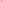 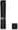 	El Programa Nacional de Procuración de Justicia 2013-2018, dispone en su Capítulo ll. "Alineación a las Metas Nacionales", Subcapítulo 11.1, Apartado A, "Procuraduría General de la República", Objetivo 3. "Lograr una procuración de justicia eficaz y eficiente", Objetivo 4. "Reducir la impunidad", Estrategia 4.2 "Fortalecer los mecanismos para la recepción, atención y seguimiento de la denuncia", como línea de acción 4.2.1. realizar acciones que permitan incrementar el nivel de denuncia, y con ello fomentar la cultura de la legalidad.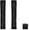 	El 10 de febrero de 2014, se publicó en el Diario Oficial de la Federación, la reforma constitucional en materia político-electoral, la cual sustancialmente rediseñó el régimen electoral, homologando los estándares con los que se organizan los procesos electorales federales y locales, garantizando nuestra democracia electoral.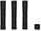 La Procuraduría General de la República dentro de sus acciones prioritarias en materia de procuración de justicia contempla coordinar a las diferentes unidades de la Institución para el ejercicio de su función sustantiva y la atención de los principios constitucionales de la procuración de justicia, como los derivados de la reforma político-electoral en materia de delitos electorales y de combate a la corrupción.El fortalecimiento y la consolidación de la democracia mexicana, requiere de un transparente desarrollo de los procesos electorales, siendo una parte fundamental que los servidores públicos se conduzcan con legalidad, honestidad, trasparencia, lealtad, imparcialidad y eficiencia.La Ley General en Materia de Delitos Electorales, establece en su artículo 1 que dicho ordenamiento es de orden público y de observancia general en toda la República y tiene por objeto en materia de delitos electorales, establecer los tipos penales, las sanciones, la distribución de competencias y las formas de coordinación entre los órdenes de gobierno, así como la protección del adecuado desarrollo de la función pública electoral.En la medida en que la ciudadanía en general y los servidores públicos estén informados sobre los actos y omisiones que pueden constituir delitos electorales o faltas administrativas, en los términos que establece la Ley General en Materia de Delitos Electorales y la Ley General de Instituciones y Procedimientos Electorales, se coadyuvará en la inhibición de este tipo de conductas y se fortalecerá la transparencia y la legalidad en la gestión pública, contribuyendo a la consolidación del Estado de Derecho.En términos de artículo 24 de la Ley General en Materia de Delitos Electorales, la Procuraduría General de la República por conducto de la Fiscalía Especializada para la Atención de DelitosElectorales, es la encargada de la procuración de justicia en materia de delitos electorales, Institución a quien corresponde, en términos de la referida legislación desarrollar mecanismos de coordinación, colaboración, cooperación e intercambio de información entre la federación, las entidades federativas, los municipios, y el órgano político-administrativo de sus demarcaciones territoriales, con la finalidad de fortalecer el combate de los delitos en materia penal electoral.DECLARACIONESDECLARA LA "FEPADE":I.1    Que de conformidad a lo dispuesto por los artículos 14 de la Ley Orgánica de la Procuraduría General de la República y 3, inciso D), 4, 6, 12, 13, 22 y 23 del Reglamento de la Ley Orgánica de la Procuraduría General de la República, la "FEPADE" goza de plena autonomía técnica y operativa, con un rango de Subprocuraduría y se encuentra facultada para ejercer las facultades que la Constitución Política de los Estados Unidos Mexicanos y demás leyes aplicables otorgan al Ministerio Público de la Federación, en materia de delitos electorales, así como diseñar e implementar proyectos, estudios y programas permanentes de información y fomento de la cultura de la denuncia y de la legalidad en materia penal electoral.I.2.   Que el Dr. Santiago Nieto Castillo, en su calidad de Fiscal Especializado para la Atención de Delitos Electorales, cuenta con facultades para celebrar el presente Programa de Trabajo, de conformidad con lo dispuesto por los artículos 7 de la Ley Orgánica de la Procuraduría General de la República y 12, fracciones X y XIII, y 23, fracciones V, VII y VIII del Reglamento de dicha ley orgánica.I.3.  Que tiene adscrita la Dirección General de Política Criminal y Vinculación en Materia de Delitos Electorales, a la cual corresponde promover, diseñar e implantar herramientas y sistemas en apoyo al desempeño de las funciones de la "FEPADE", de conformidad con el artículo 78, fracción VII, del Reglamento de la Ley Orgánica de la Procuraduría General de la República.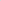 I.4.   Que para los efectos de este instrumento, señala como su domicilio el ubicado en Boulevard Adolfo López Mateos número 2836, Colonia Tizapán San Ángel, Álvaro Obregón, Ciudad de México, Código Postal 01090.ll.	DECLARA EL "IEPAC":II.1.   Que el "IEPAC" con fundamento en el artículo 104 de la Ley de Instituciones y Procedimientos Electorales del Estado de Yucatán es un organismo público local, de carácter permanente, autónomo en su funcionamiento, independiente en sus decisiones y profesional en su desempeño, dotado de personalidad jurídica y patrimonio propio, responsable del ejercicio de la función estatal de organizar las elecciones para renovar a los integrantes de los poderes Legislativo y Ejecutivo, así como miembros del Ayuntamiento, de conformidad con el artículo 103 de dicha Ley Electoral; función que se rige por los principios de certeza, legalidad, independencia, imparcialidad objetividad y máxima publicidad.II.2. Que en términos de lo previsto en el artículo 106 de la Ley de Instituciones y Procedimientos Electorales del Estado de Yucatán, el "IEPAC", tiene entre sus fines contribuir al desarrollo de la vida democrática; promover, fomentar, preservar y fortalecer el régimen de partidos políticos en el Estado; asegurar a los ciudadanos el goce y ejercicio de sus derechos político - electorales y vigilar el cumplimiento de sus deberes de esta naturaleza; coadyuvar con los poderes públicos estatales, para garantizar a los ciudadanos el acceso a los mecanismos de participación directa, en el proceso de toma de decisiones políticas; fomentar, difundir y fortalecer la cultura cívica y político - electoral, sustentada en el estado de derecho democrático; garantizar la celebración periódica y pacífica de elecciones, para renovar a los Poderes Ejecutivo, Legislativo, y a los Ayuntamientos; velar por el secreto, libertad, universalidad, autenticidad, igualdad y eficacia del sufragio, y promover que los ciudadanos participen en las elecciones y coadyuvar a la difusión de la cultura democrática.II.3. Que el artículo 3 de la Ley de Instituciones y Procedimientos Electorales del Estado de Yucatán, establece que para el desempeño de sus funciones las autoridades electorales contarán con el apoyo y colaboración de las autoridades estatales y municipales.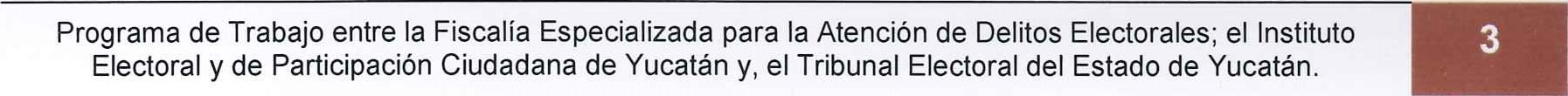 II.4. Que en fecha 30 de septiembre del año dos mil catorce, mediante acuerdo número INE/CG165/2014 intitulado: ACUERDO DEL CONSEJO GENERAL DEL INSTITUTO NACIONAL ELECTORAL POR EL CUAL SE APRUEBA LA DESIGNACIÓN DE CONSEJERAS Y CONSEJEROS PRESIDENTES Y CONSEJERAS Y CONSEJEROS ELECTORALES DE ORGANISMOS PÚBLICOS LOCALES ELECTORALES, emitido por el Consejo General del Instituto Nacional Electoral, fue designada la Mtra. María de Lourdes Rosas Moya, como Consejera Presidenta del Instituto Electoral y de Participación Ciudadana de Yucatán, nombramiento que no le ha sido revocado.II.5. Que en términos de los artículos 128, de la Constitución Política de los Estados Unidos Mexicanos; 75 BIS de la Constitución Política del Estado de Yucatán, y 112, fracciones de la Ley de Instituciones y Procedimientos Electorales del Estado de Yucatán, la Mtra. María de Lourdes Rosas Moya, Consejera Presidenta del "IEPAC", rindió la protesta de ley ante el Consejo Estatal, por lo que se encuentra plenamente facultada para suscribir el presente instrumento según lo dispuesto en el artículo 124, fracciones I y ll, de la referida Ley Electoral.II.6. Que para los efectos de este Programa de Trabajo, señala como su domicilio el ubicado en Calle 21, número 418, Manzana 14, Ciudad Industrial, Mérida, Yucatán, Código Postal 97288.III.	DECLARA EL "TEEY":III .1 . Que de conformidad con lo dispuesto en los artículos 75 TER de la Constitución Política del Estado de Yucatán y 349 de la Ley de Instituciones y Procedimientos Electorales del Estado de Yucatán, es un organismo constitucional autónomo y la máxima autoridad jurisdiccional en materia electoral en el estado, el cual funciona de manera permanente y, está dotado de personalidad jurídica y patrimonio propios e independiente en sus decisiones.III .2. Que la Lcda. Lissette Guadalupe Cetz Canché, en su carácter de Magistrada Presidenta, es la representante legal del órgano jurisdiccional electoral, de conformidad con el artículo 365, fracción ll, de la Ley de Instituciones y Procedimientos Electorales del Estado de Yucatán.III .3. Que señala como domicilio para todos los efectos del presente Programa de Trabajo el ubicado en Calle 18-A, Número 76, Colonia Itzimná, Mérida, Yucatán, Código Postal 97100.DECLARAN "LAS PARTES":IV.I. Que reconocen la personalidad jurídica y capacidad legal que ostentan para la celebración del presente Programa de Trabajo, manifestando que no existe vicio alguno del consentimiento ni de la voluntad.IV.2. Que es su intención celebrar el presente Programa de Trabajo, a fin de ampliar el esquema de colaboración y de las acciones conjuntas que realicen, por lo que están conformes en sujetar su voluntad en los términos y condiciones que establecen las siguientes:CLÁUSULASPRIMERA. OBJETO.El presente Programa de Trabajo tiene por objeto establecer y coordinar acciones entre "LAS PARTES", para desarrollar estrategias de apoyo en materia de capacitación, difusión, divulgación e intercambio de información para prevenir los delitos electorales, fomentar la participación ciudadana y estimular la cultura de la denuncia.SEGUNDA. COMPROMISOS DE LA "FEPADE".Para el cumplimento del objeto del presente Programa de Trabajo la "FEPADE", de conformidad con su disponibilidad presupuestaria, se compromete a:Designar a los servidores públicos especializados en la materia para participar en las conferencias y eventos que el "IEPAC" y el "TEEY" organicen en temas de prevención de delitos electorales, transparencia y legalidad en los procesos electorales, violencia política de género, usurpación de identidad y anticorrupción, respecto de aquellas conductas previstas en la Ley General en Materia de Delitos Electorales.Diseñar y proporcionar al "IEPAC" y al "TEEY" los trípticos, volantes, carteles y cualquier material impreso sobre la prevención del delito electoral, acorde al presupuesto destinado para tales efectos.Brindar asesoría al "IEPAC" y al "TEEY" en materia de violencia política contra las mujeres.Iniciar las indagatorias relacionadas con las vistas del "TEEY" de aquellas sentencias dictadas que puedan contener datos sobre la posible comisión de algún delito en materia electoral.Realizar un Despliegue Ministerial para acercar la función del Ministerio Público especializado a la ciudadanía, antes, durante y después del proceso electoral 2017 - 2018, con el fin de que se reciba atención expedita.Establecer un módulo de Justicianet en la oficina central del "IEPAC", durante el desarrollo del día de la jornada electoral 201 8, el cual será atendido por un Agente del Ministerio Públicode la Federación adscrito a la "FEPADE", con el objeto de iniciar e integrar de manera inmediata y expedita las investigaciones relacionadas con delitos electorales que se inicien con motivo del desarrollo del proceso electoral.Llevar a cabo antes, durante y después del proceso electoral 2017 — 2018 operativos móviles, encabezados por Agentes del Ministerio Público de la Federación adscritos a la "FEPADE" con el objeto de inhibir y atender de manera expedita los delitos electorales.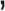 TERCERA. COMPROMISOS DEL "IEPAC".Para el cumplimiento del objeto del presente Programa de Trabajo, el "IEPAC", de conformidad con su disponibilidad presupuestaria, se compromete a:Organizar conferencias y eventos invitando a participar a los servidores públicos que "LAS PARTES" designen para tal efecto, sobre temas relacionados con la participación ciudadana, prevención de delitos electorales, violencia política de género, usurpación de identidad y anticorrupción dirigido para todo tipo de audiencia.Crear mecanismos para captar de la ciudadanía: sugerencias, quejas y/o solicitudes de apoyo u orientación para presentar denuncias de hechos que pudieran constituir delitos electorales.Desarrollar acciones previas a la celebración de la jornada electoral de que se trate, para informar a los funcionarios de casilla, ciudadanos en general y a los servidores públicos del "IEPAC" sobre los tipos penales electorales, así como las funciones y atribuciones de la "FEPADE", con el propósito de inhibir la comisión de delitos electorales.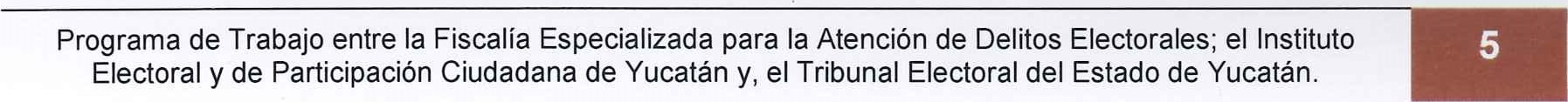 Difundir trípticos, volantes, carteles y demás medios impresos dirigidos a la ciudadanía en general, que le proporcione la "FEPADE", con temas relativos a los delitos electorales.Difundir la educación cívica y la cultura democrática entre la población yucateca.Incluir en su página de internet información referente a la prevención y combate de los delitos electorales y participación ciudadana, así como los sistemas de atención ciudadana con los que cuenta la "FEPADE"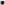 Proporcionar los espacios e instalaciones necesarios para el desarrollo de las acciones derivadas del presente instrumento.Entregar a la "FEPADE" la información necesaria para atender los puntos de mayor incidencia electoral durante el desarrollo del proceso electoral 2017 - 2018.Proporcionar los espacios físicos e insumos necesarios a la "FEPADE" para la instalación y operación del módulo de Justicianet en la oficina central del "IEPAC"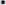 CUARTA. COMPROMISOS DEL "TEEY".Para el cumplimiento del objeto del presente instrumento el "TEEY" se compromete a:Organizar conferencias y eventos invitando a participar a los servidores públicos que las "LAS PARTES" designen para tal efecto, sobre temas relacionados con la participaciónciudadana, prevención de delitos electorales, violencia política de género, usurpación de identidad y anticorrupción.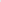 Difundir los trípticos, volantes, carteles y demás medios impresos dirigidos a los servidores públicos y a la ciudadanía en general, que proporcione la "FEPADE", con temas relativos a los delitos electorales.Desarrollar acciones previas a la celebración de la jornada electoral de que se trate, para informar a los servidores públicos del "TEEY" sobre los tipos penales electorales, así como las funciones y atribuciones de la "FEPADE", con el propósito de inhibir la comisión de delitos electorales.Difundir la educación cívica y la cultura democrática entre la población yucateca.Incluir en su página de internet información referente a la prevención y combate de los delitos electorales y participación ciudadana, así como los sistemas de atención ciudadana con los que cuenta la "FEPADE".Proporcionar los espacios e instalaciones necesarias y adecuadas para el desarrollo de las acciones derivadas del presente Instrumento. Dar vista a la "FEPADE" de aquellas sentencias dictadas por el "TEEY" que puedan contener datos sobre la posible comisión de algún delito en materia electoral.QUINTA. COMPROMISOS DE "LAS PARTES".Para el cumplimiento del objeto del presente instrumento "LAS PARTES" se comprometen a:Desarrollar mecanismos de coordinación, colaboración y cooperación con la finalidad de fortalecer el combate de los delitos electorales previstos en la Ley General en Materia de Delitos Electorales.Desarrollar y promover cursos de capacitación en materia de prevención de delitos electorales, violencia política de género, usurpación de identidad y anticorrupción, así como orientar a los ciudadanos en el ejercicio de sus derechos político - electorales.Diseñar y actualizar un programa de capacitación en materia penal electoral, así como el material didáctico necesario para actualizar a los servidores públicos de "LAS PARTES"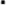 Diseñar y participar en la elaboración conjunta de estudios y trabajos de investigación académica sobre temas de interés común, que permitan conocer las causas de algunos fenómenos en materia electoral, blindaje electoral, cultura de la denuncia, prevención de los delitos electorales, violencia política de género, usurpación de identidad y anticorrupción.Prestar ayuda mutua cuando así lo requieran, a través de especialistas y apoyo técnico en temas relacionados con su función institucional y temas electorales y penales.Realizar foros de análisis sobre las reformas constitucionales en materia de delitos electorales.Recibir y atender las denuncias que se presenten en materia de violencia política de género de conformidad al Protocolo para Atender la Violencia Política contra las Mujeres.Difundir el Despliegue Ministerial de la "FEPADE" para acercar la función del Ministerio Público especializado a la ciudadanía, antes, durante y después del proceso electoral 2017 - 2018, con el fin de que se reciba atención expedita.SEXTA. DE LA DESIGNACIÓN DE ENLACES."LAS PARTES" acuerdan designar como enlaces, para la ejecución del presente Programa de Trabajo, en sus respectivos ámbitos de competencia a los titulares de las siguientes unidades responsables:Por la "FEPADE": La Dirección General de Averiguaciones Previas y Control de Procesos en Materia de Delitos Electorales; la Dirección General de Política Criminal y Vinculación en Materia de Delitos Electorales y, la Dirección de Vinculación con Órganos Electorales y Organismos de la Sociedad Civil.Por el "IEPAC": Unidad de Apoyo a Presidencia y Vinculación.Por el "TEEY": La Secretaría General de Acuerdos.Los enlaces que hayan designado podrán acordar y suscribir Anexos Técnicos o Programas Específicos de Trabajo que coadyuven en el cumplimiento del objeto del presente instrumento y participarán en la realización de acciones encaminadas a dicho fin.De igual forma convienen en que los representantes de los enlaces designados, podrán facultar a terceras personas con el nivel mínimo de Director de Área o su equivalente, a fin de que funjan como responsables operativos en la instrumentación y cumplimiento de las acciones derivadas del presente Programa de Trabajo, previa comunicación de "LAS PARTES"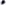 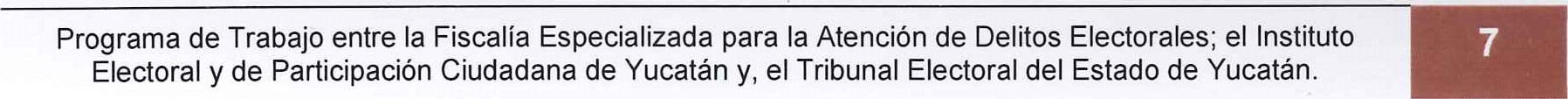 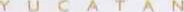 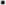 SÉPTIMA. ANEXOS TÉCNICOS O PROGRAMAS ESPECÍFICOS DE TRABAJO.Los Anexos Técnicos o Programas Específicos de Trabajo formarán parte del presente instrumento jurídico y en ellos se detallarán las actividades que habrán de llevarse a cabo en forma concreta, los que de manera enunciativa, más no limitativa, deberán de incluir:Objetivos y compromisos,Calendario de actividades,Lugares en los cuales se realizarán las actividades,Publicación de resultados,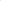 Coordinadores de los proyectos,Responsables de su ejecución,Actividades de evaluación y seguimiento, yLas demás que acuerden "LAS PARTES".OCTAVA. AUSENCIA DE RELACIONES LABORALES.El personal que cada una de "LAS PARTES" designe o contrate para la realización de cualquier actividad relacionada con el presente Programa de Trabajo, permanecerá en todo momento bajo la subordinación, dirección y dependencia de la parte que lo designó o contrató, por lo que en ningún momento existirá relación laboral o administrativa alguna entre una parte y el personal designado o contratado por la otra, ni operará la figura jurídica de patrón substituto o solidario; independientemente de que dicho personal preste sus servicios fuera de las instalaciones de la parte que lo designó o contrató, o preste dichos servicios en la otra, deslindándola desde ahora de cualquier responsabilidad que por estos conceptos se le pretendiese fincar en materia administrativa, civil, laboral o de cualquier otra índole, debiendo la institución que contrató al trabajador de que se trate, sacar en paz y a salvo a la otra parte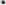 NOVENA. DERECHOS DE AUTOR Y PROPIEDAD INDUSTRIAL.En lo relativo a la propiedad industrial, "LAS PARTES" convienen en reconocerse mutuamente la titularidad de los derechos que cada una tenga sobre patentes, invenciones, modelos de utilidad, diseños industriales y demás figuras reguladas por la Ley de la Propiedad Industrial y su Reglamento.Asimismo, "LAS PARTES" se reconocen la titularidad de los derechos morales y patrimoniales que cada una detente, de conformidad con lo dispuesto en la Ley Federal del Derecho de Autor y su Reglamento estando de acuerdo en que los derechos de propiedad intelectual o industrial derivados del presente instrumento, corresponderán a la parte que los haya producido o a ambas en proporción a sus aportaciones.En consecuencia, "LAS PARTES" asumirán frente a terceros, la responsabilidad que a cada una corresponda.Ninguna de "LAS PARTES" podrá utilizar la marca, logotipo o emblema de la otra en publicaciones ni programas, si antes no está autorizado o expresamente convenido por escrito entre "LAS PARTES"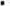 Queda expresamente entendido que "LAS PARTES" podrán utilizar los resultados obtenidos de las actividades amparadas por el presente Programa de Trabajo en sus respectivas actividades, salvo pacto en contrario. DÉCIMA. CASO FORTUITO O FUERZA MAYOR."LAS PARTES" no serán responsables de cualquier retraso en el cumplimiento de sus obligaciones conforme a este Programa de Trabajo cuando ello obedezca a caso fortuito o causas de fuerza mayor debidamente acreditadas. En estos supuestos, la parte afectada deberá notificarlo a la otra parte tan pronto como le sea posible, así como tratar de tomar las provisiones que se requieran para el remedio de la situación de que se trate.Una vez superados estos eventos se reanudarán las actividades en la forma y términos que acuerden "LAS PARTES" por escrito.DÉCIMA PRIMERA. CONFIDENCIALIDAD."LAS PARTES", guardarán confidencialidad estricta, respecto de la información que mutuamente se proporcionen o por aquella a la que tengan acceso con motivo de la ejecución del presente Programa de Trabajo, de manera especial la clasificada como confidencial o reservada en términos de las disposiciones jurídicas aplicables en materia de transparencia, protección de datos y acceso a la información, salvo que se cuente con la previa autorización escrita de quien sea responsable de dicha información, debiendo asegurarse que la información que se proporcione por el personal que cada una designe, sea manejada bajo estricta confidencialidad.Las obligaciones contempladas en esta cláusula permanecerán vigentes y serán exigibles aún en el caso de que "LAS PARTES" dieran por terminado el presente Programa de Trabajo.DÉCIMA SEGUNDA. MODIFICACIONES.El presente Programa de Trabajo podrá ser modificado de común acuerdo por "LAS PARTES", lo cual deberá constar por escrito debidamente firmado por quien tenga facultades para ello, obligándose a su cumplimiento a partir de la fecha de su firma.DÉCIMA TERCERA. VIGENCIA Y TERMINACIÓN."LAS PARTES" convienen en que el presente Programa de Trabajo surtirá sus efectos a partir de la fecha de su firma y tendrá vigencia hasta el 31 de diciembre de 2018, pudiéndose dar por terminado mediante notificación por escrito de cualquiera de ellas con 30 (treinta) días naturales previos a la fecha en que se pretenda terminar, lo cual no afectará el cumplimiento de los compromisos que hasta esa fecha se hubiesen generado y que deban concluirse en los términos acordados."LAS PARTES" tomarán las providencias necesarias a través del instrumento que para tal efecto determinen, con el fin de que las acciones que se hayan iniciado se desarrollen hasta su total conclusión.DÉCIMA CUARTA. SOLUCIÓN DE CONTROVERSIAS."LAS PARTES" acuerdan que las controversias que se susciten con motivo de la interpretación o ejecución del presente Programa de Trabajo, se resolverán de común acuerdo entre "LAS PARTES", a través de las personas que designen para ello, por lo que las resoluciones acordadas tendrán el carácter de definitivas.DÉCIMA QUINTA. DEFINITIVIDAD.Este Programa de Trabajo constituye la voluntad de "LAS PARTES" y sustituye en su totalidad cualquier acuerdo, verbal o escrito, celebrado con anterioridad respecto al objeto del presente instrumento, por lo que "LAS PARTES" lo consideran definitivo.Leído que fue el presente Programa de Trabajo, y enteradas "LAS PARTES" de su contenido y alcance legal, lo firman por cuadruplicado en la Ciudad de Mérida, Yucatán, a los once días del mes de septiembre de 2017.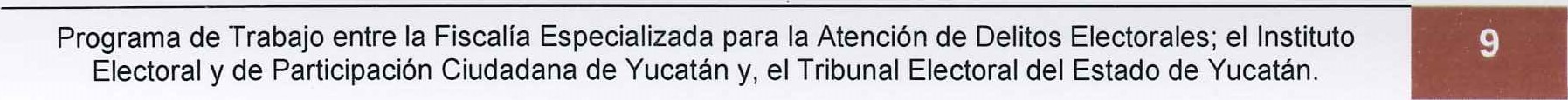 LA PRESENTE HOJA DE FIRMAS FORMA PARTE DEL PROGRAMA DE TRABAJO EN MATERIA DE CAPACITACIÓN, DIFUSIÓN, DIVULGACIÓN E INTERCAMBIO DE INFORMACIÓN PARA PREVENIR LA COMISIÓN DE LOS DELITOS ELECTORALES Y FOMENTO A LA PARTICIPACIÓN CIUDADANA, CELEBRADO ENTRE LA FISCALíA ESPECIALIZADA PARA LA ATENCIÓN DE DELITOS ELECTORALES; EL INSTITUTO ELECTORAL Y DE PARTICIPACIÓN CIUDADANA DE YUCATÁN Y, EL TRIBUNAL ELECTORAL DEL ESTADO DE YUCATÁN DE FECHA 11 DE SEPTIEMBRE DEL DOS MIL DIECISIETE, QUE CONSTA DE NUEVE FOJAS.POR LA “FEPADE”EL FISCAL ESPECIALIZADO PARA LA ATENCIÓN DE LOS DELITOS ELECTORALESDR. SANTIAGO NIETO CASTILLOPOR EL “IEPAC”LA PRESIDENTA DEL CONSEJO GENERALMTRA. MARÍAD DE LOURDES ROSAS MOYAPOR EL “TEEY”LA MAGISTRADA PRESIDENTALICDA. LISSETTE GUADALUPE CETZ CANCHÉ